Сотрудничество Казанского федерального университета с организациями Японии (на основе анализа совместных публикаций), 2010-2015 гг. Аналитическая система SciVal позволяет получить данные об объеме совместных публикаций, авторах, опубликовавшие данные статьи и лидирующих организациях (последнее обновление системы: 16.10.2015).Объем совместных публикаций КФУ с организациями Японии по всем отраслям (2010-2015 гг.)Обзор предметных областей в совместных публикациях КФУ с организациями Японии (2010-2015 гг.)Динамика численности совместных публикаций КФУ с организациями Японии по предметным областям, 2010-2015 гг. Обзор организаций Японии, с которыми есть совместные публикации КФУ (2010-2015 гг.).Организации Японии, с которыми есть совместные публикации КФУ, 2010-2015 гг.Коллаборация КФУ с организациями Японии 51 организаций Японии в коллаборации с КФУ 79 совместные публикацииОрганизации Японии, с которыми есть совместные публикации КФУ (2010-2015 гг.). Цветом отмечены организации-стратегические партнеры КФУ.*Field-Weighted Citation Impact относится к числу  метрик влияния цитирований (Citation impact metrics), говорящих о влиянии публикаций. Field-Weighted Citation Impact – влияние цитирований, взвешенное по дисциплине, указывающее на то, как число цитирований, полученных публикациями объекта, соизмеряется со средним числом цитирований, полученных всеми остальными аналогичными публикациями из мирового множества данных: как цитирования, полученные публикациями объекта, соотносятся с мировым средним значением. Влияние цитирований, взвешенное по дисциплине, со значением 1,00 указывает на то, что публикации объекта процитированы именно так, как и можно было ожидать на основе мирового среднего значения для таких же публикаций. Влияние цитирований, взвешенное по дисциплине, со значением больше 1,00 указывает на то, что публикации процитированы большее число раз, чем можно было ожидать на основе мирового среднего значения для таких же публикаций. В некоторых случаях высокий показатель Field-Weighted Citation Impact может указывать на искусственное повышение цитирования (самоцитирование). В остальных случаях показатель свидетельствует о появление статей, вызывающих интерес у международного научного сообщества.University of Riken (РИКЕН)Общие данныеОбзор предметных областей в совместных публикациях КФУ и Riken (2010-2015) 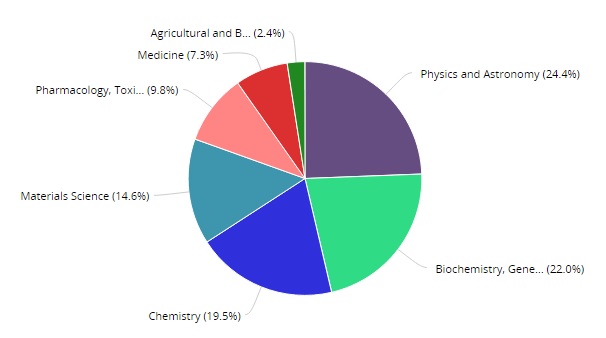 Авторы КФУ, опубликовавшие совместные статьи с авторами из Riken (2010-2015 гг.)Hiroshima University (Хирошимский университет) Общие данныеОбзор предметных областей в совместных публикациях КФУ и Hiroshima University (2010-2015)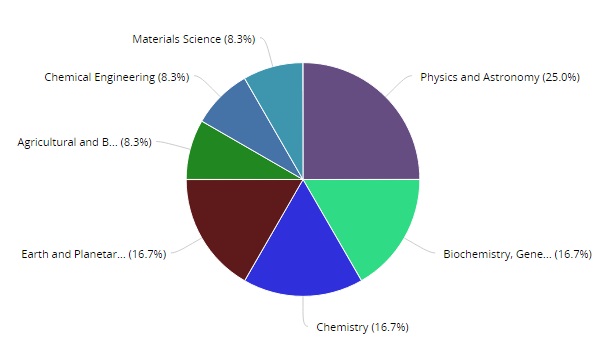 Авторы КФУ, опубликовавшие совместные статьи с авторами из Hiroshima University (2010-2015 гг.)Kanazawa University (Университет Каназавы) Общие данныеОбзор предметных областей в совместных публикациях КФУ и Kanazawa University (2010-2015) 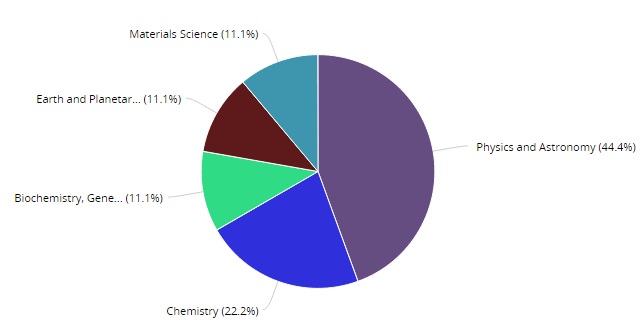 Авторы КФУ, опубликовавшие совместные статьи с авторами из Kanazawa University (2010-2015 гг.)Okayama University (Университет Окаямы)Общие данныеОбзор предметных областей в совместных публикациях КФУ и Okayama University (2010-2015) 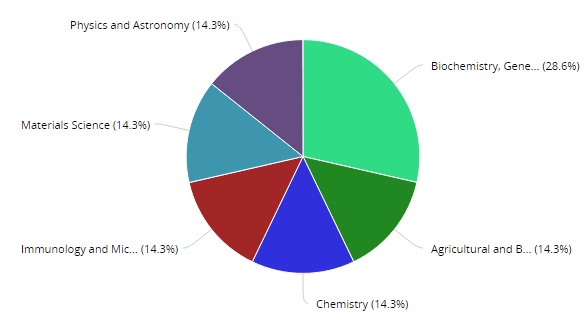 Авторы КФУ, опубликовавшие совместные статьи с авторами из Okayama University (2010-2015 гг.)University of Tsukuba (Университет Цукубы)Общие данныеОбзор предметных областей в совместных публикациях КФУ и University of Tsukuba (2010-2015) 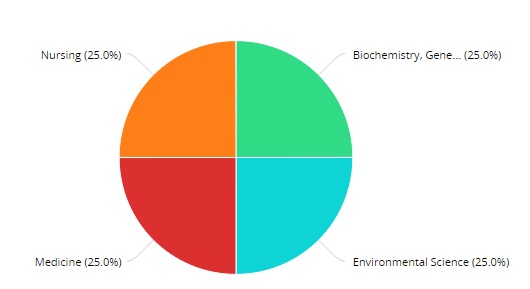 Авторы КФУ, опубликовавшие совместные статьи с авторами из University of Tsukuba (2010-2015 гг.)Кол-во совместных публикаций20109201172012820135201423201530Кол-во совместных публикацийPhysics and Astronomy 40Earth and Planetary Sciences 22Biochemistry, Genetics and Molecular Biology 21Chemistry 14Materials Science 12Medicine 11Agricultural and Biological Sciences 8Energy 4Mathematics 4Pharmacology, Toxicology and Pharmaceutics 4Chemical Engineering 3Engineering 2Environmental Science 2Nursing 2Immunology and Microbiology 1Multidisciplinary 1InstitutionCo-authored publicationsCo-authors at Kazan Volga Region Federal UniversityCo-authors at the other InstitutionCitationsCitations per PublicationField-Weighted Citation ImpactCo-authored publications (growth %)Co-authors at Kazan Volga Region Federal University (growth %)Co-authors at the other Institution (growth %)Riken222435391,80,76---Kyoto University9926252,81---National Institute of Agrobiological Sciences Tsukuba95183642,310-50100Japan Aerospace Exploration Agency779324,61,0130050033,3National Institutes of Natural Sciences76272130,84-100-100-100Tohoku University726304,31,66-50-50-40Hiroshima University6414142,31,17---University of Tokyo669193,20,46200200200Kanazawa University5121191,80,550100-75Okayama University482194,81,05-66,7-87,5-50Japan Science and Technology Agency342621,4---Okinawa Institute of Science and Technology Graduate University34772,31,61---Kagoshima University211173,56,78000Mie University222000000Osaka University223000---Tokyo Institute of Technology251210,22000University of Fukui214210,51---University of Tsukuba224157,56,97000Akita University142000000Central Research Institute of Electric Power Industry13116161,11-100-100-100Chiba Institute of Technology111990,57-100-100-100Graduate University for Advanced Studies122662,43---Iwate University116660,77000Japan Atomic Energy Agency13216161,11-100-100-100Japan National Institute of Information and Communications Technology121000000Jikei University121110,56---Keio University111000000Konan University111000---Kyoto Institute of Technology112330,57-100-100-100Kyushu University111000000Nagoya University111882,6---National Institute for Environmental Studies of Japan112000000National Institute of Radiological Sciences Chiba1127713,56000Nihon University111000000Ochanomizu University111882,6---Okayama University of Science112000---Osaka City University112441,05---Ritsumeikan University112330,57-100-100-100Sophia University121550,68000Tokyo Medical and Dental University111552,1---Tokyo Metropolitan University11111110,5000Tokyo University of Agriculture and Technology111000000Waseda University122000---Yamaguchi University1123552,1---Hitachi111553,44---Japan Society for the Promotion of Science112441,05---Kyoto Prefectural University1117713,56000National Agricultural Research Centers Japan13116161,11-100-100-100NEC Corporation112990,57-100-100-100Osaka Kyoiku University1114000---Showa Pharmaceutical University1117713,56000Кол-во совместных публикаций за 2010-2015 гг. (This metric increased over the period 2010-2014)Авторы КФУ (This metric increased over the period 2010-2014)Авторы Riken(This metric increased over the period 2010-2014)ЦитированиеЦитирование на публикациюВлияние цитирований, взвешенное по дисциплине / Field-Weighted Citation Impact222435391,80,76АвторыКол-во публикацийЦитирование Kurbangalieva, Almira R.106 Tanaka, Katsunori86 Tayurskiǐ, Dmitrii A.47 Kono, Kimitoshi31 Alakshin, E. M.221 Klochkov, Alexander V.221 Korableva, Stella L.221 Tagirov, Murat S.221 Badrutdinov, Alexander Olegovich26 Egorov, Alexander V.113 Gazizulin, Rasul R.113 Kuzmin, Vladimir V.113 Nizamutdinov, Alexey S.113 Blokhin, Dmitriy S.18 Klochkov, Vladimir V.18 Sabitova, A. M.18 Morov, Arseniy R.14 Batulin, R.11 Kono, Kimitoshi11 Saigitbatalova, Elena Sh11Кол-во совместных публикаций за 2010-2015 гг. (This metric increased over the period 2010-2014)Авторы КФУ (This metric increased over the period 2010-2014)Авторы Hiroshima University(This metric increased over the period 2010-2014)ЦитированиеЦитирование на публикациюВлияние цитирований, взвешенное по дисциплине / Field-Weighted Citation Impact6414142,31,17АвторыКол-во публикацийЦитирование Kurtanidze, Omar M.25 Sagdeev, Renad Z.24 Morov, Arseniy R.14 Odintsov, Sergei D.11Кол-во совместных публикаций за 2010-2015 гг. (Up 100.0% over the period 2010-2014)Авторы КФУ (This metric increased over the period 2010-2014)Авторы Kanazawa University(Down 75.0% over the period 2010-2014)ЦитированиеЦитирование на публикациюВлияние цитирований, взвешенное по дисциплине / Field-Weighted Citation Impact5121191,80,55АвторыКол-во публикацийЦитирование Korableva, Stella L.30 Tagirov, Murat S.30 Malkin, Boris Z.20 Romanova, I. V.20 Gusev, Oleg A.16 Shagimardanova, Elena Ilyasovna Lyasovna16 Bulka, Genrikh R.13 Dooglav, Alexander V.10 Klochkov, Alexander V.10 Kuzmin, Vladimir V.10 Mukhamedshin, Irek R.10 Savinkov, Andrey V.10Кол-во совместных публикаций за 2010-2015 гг. (Down 66.7% over the period 2010-2014)Авторы КФУ (Down 87.5% over the period 2010-2014)Авторы Okayama University(Down 75.0% over the period 2010-2014)ЦитированиеЦитирование на публикациюВлияние цитирований, взвешенное по дисциплине / Field-Weighted Citation Impact482194,81,05АвторыКол-во публикацийЦитированиеGusev, Oleg A.212 Shagimardanova, Elena Ilyasovna Lyasovna29 Ilinskaya, Olga N.17 Sharipova, M. R.17 Belov, Sergey I.15 Kochelaev, Boris I.15 Kutuzov, A. S.15 Skvortsova, A. M.15Кол-во совместных публикаций за 2010-2015 гг. Авторы КФУ Авторы University of TsukubaЦитированиеЦитирование на публикациюВлияние цитирований, взвешенное по дисциплине / Field-Weighted Citation Impact224157,56,97АвторыКол-во публикацийЦитирование Golosov, Valentin N.1 18 Gusev, Oleg A.1 17